		بسمه تعالی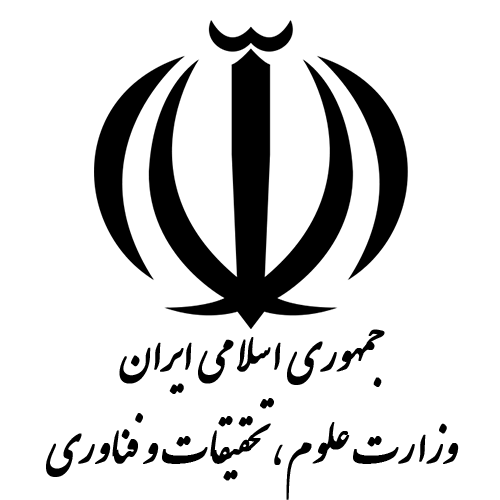 موسسه آموزش عالی فروردین قائمشهر*فرم تعیین استاد راهنما دانشجویان ارشد*مشخصات دانشجو:مدرس گرامی جناب آقای/ سرکار خانم:بدین وسیله از جنابعالی درخواست می شود موافقت خود را با پذیرش مسئولیت استاد راهنما در دوره کارشناسی ارشد                           اینجانب اعلام فرمائید.نام و نام خانوادگی دانشجو:تاریخ و امضاء:1- مدیر محترم گروه ..........................، بدینوسیله موافقت خود را با درخواست آقای/خانم(....................................................) به عنوان استاد راهنما، اعلام می دارم، همچنین آخرین وضعیت پایان نامه های تحت راهنمایی اینجانب که هنوز دفاع نشده است با احتساب این تقاضا، به شرح زیرمی باشد:نام و نام خانوادگی استاد راهنما:تاریخ و امضاء2- مدیر محترم تحصیلات تکمیلی بادرخواست دانشجو نسبت به معرفی آقای/خانم(....................................................)      به عنوان استاد راهنما موافقت می گردد. نام و نام خانوادگی مدیر گروه:تاریخ و امضاءریاست محترم موسسهبدینوسیله مراتب تعیین استاد راهنما دانشجو                                    با مشخصات مندرج در جدول فوق جهت صدور و ابلاغ استاد راهنما ارسال می گردد.مدیر تحصیلات تکمیلیتاریخ و امضاء